AVVISOSI COMUNICA AI GENITORI ED ALUNNI CHE  PRESSO LA SEDE CENTRALE DI VIA RIMEMBRANZA SONO AFFISSI GLI ELENCHI DELLE SEZIONI  DELLA SCUOLA DELL’INFANZIA  A.S 2023/2024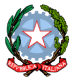 Ministero della pubblica istruzioneDipartimento per l’Istruzione -Direzione Generale per gli affari Internazionali – Ufficio V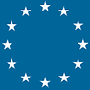 ISTITUTO  COMPRENSIVO STATALE  “G. STROFFOLINI”con  Sezione ad Indirizzo MusicaleVia Rimembranza, 33 – 81020 CASAPULLA (CE) Cod. Mecc. CEIC82800V – Cod. Fisc.94007130613 e-mail: ceic82800v@istruzione.it;ceic82800v@pec.istruzione.itSito  Internet: www.istitutostroffolini.edu.itTel 0823/467754 Distretto Scolastico n°16- Ambito 10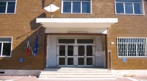 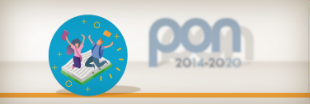 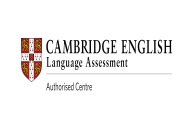 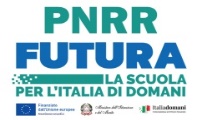 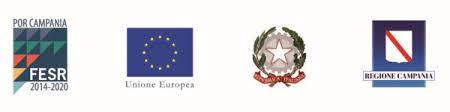 